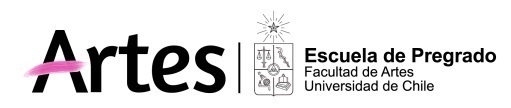 PROGRAMA ACTIVIDAD CURRICULAR20201. Nombre de la actividad curricularTaller de Dirección Musical2.Nombre de la actividad curricular en inglésMusical direction workshop3. Unidad académica/ organismo de la unidad académica que lo desarrollaDepartamento de Música, Facultad de Artes, Universidad de Chile.4. Horas de trabajo presencial y no presencial3 directas1,5 indirectas5. Número de créditos SCT - Chile36. Propósito general del cursoCurso teórico-práctico que a través del desarrollo de técnicas gestuales y verbales, de la creatividad, y del manejo del lenguaje musical persigue la adquisición elementos sólidos propios de la dirección musical. El curso le permitirá al estudiante adquirir conocimiento teórico sobre dirección de agrupaciones musicales de distinto tipo, el cual le permita vivenciar a lo largo del curso instancias de liderazgo llevando a la práctica la ejecución de diverso tipo de repertorios.7. Competencias (y subcompetencias) a las que contribuye el curso Competencias   Dirigir propuestas interpretativas vinculadas con diversas prácticas musicales representativas tanto de la cultura chilena como de otras culturas, épocas y estilos musicales.Sub-competencias   Desarrollar las técnicas de dirección musical principalmente aplicables a grupos vocales, con utilización de instrumentos u otros medios, considerando diferentes géneros y estilos musicales.8. Resultados de aprendizaje1.- El estudiante desarrolla técnicas   gestuales y verbales  que le permiten desenvolverse en un grupo coral o vocal- instrumental. 2.- El estudiante desarrolla criterios referentes a estilos musicales tanto de obras doctas como de la música popular, lo que le  permite la interpretación de diversos tipos de repertorio.3.- El estudiante a través de la dirección musical  desarrolla la creatividad  a través de  criterios musicales que enriquecen y profundizan el discurso musical.9. Saberes/contenidosDominar la gestica básica de Dirección :Dominio de batuta – entradas – cortes – calderones – fraseo –articulación – acentos- dinámica – agógica .Analizar y dirigir obras de dificultad progresivade acuerdo a la constitución del curso. Al ser un Taller también habrá espacio para repertorio propuesto por los propios estudiantes, seleccionando y montando trabajos de su propia creación, si se diera el caso.  Apreciar el trabajo grupal, tanto vocal como instrumental10. MetodologíasClases online donde: Se seleccionará repertorio a estudiar de distintos estilos musicales, principalmente: Renacimiento, barroco europeo y americano, Música del siglo XX y XXI, música de raíz folclórica chilena y latinoamericana.Trabajo de montaje de obras de acuerdo a distintos aspectos: -Comentario teórico y exposición del contexto histórico y/o funcional  de la obra que se va a trabajar.  -Trabajo y solución  de problemáticas técnicas de la dirección musical    asociada  a la obra   elegida.-Trabajo de expresión musical, desarrollando el sentido de  frase, articulación, dinámica, etc.- Profundizar aspectos que favorecen y desarrollan el interés de una versión propia y  convincente de la obra.11. EvaluaciónEvaluación individual a través de pruebas prácticas, de obras estudiadas en grupos y de propuestas propias nuevas de los alumnos que favorezcan el desarrollo de su propio aprendizaje.  Se proyectan como mínimo  2 evaluaciones por semestre.12. Requisitos de aprobaciónNota mínima de aprobación: 4,013. Palabras clave14. Bibliografía obligatoria -El Director de Coro (Nardi-Russo- Graetzer-Gallo  -   Ricordi Americana)15. Bibliografía complementaria -La técnica del Director (Ricardo Rodríguez,   centro de documentación musical de Andalucía)